POWIATOWE CENTRUM POMOCY RODZINIE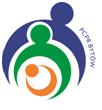 W BYTOWIEul. Miła 26, 77-100 Bytów, tel./fax. 59 822 80 68www.pcprbytow.plwww.pcprbytow.pl 	                                                                e-mail:kontakt@pcprbytow.plREGULAMIN KONKURSU PLASTYCZNEGO pt. „ RODZINA POTRZEBNAOD ZARAZ”  DLA DZIECI PRZEBYWAJĄCYCH W RODZINACHZASTĘPCZYCH I RODZINNYCH DOMACH DZIECKACH NA TERENIEPOWIATU BYTOWSKIEGOI. POSTANOWIENIA OGÓLNEKonkurs organizowany jest pod nazwą „Rodzina potrzebna od zaraz” i w niniejszym regulaminie zwany dalej Konkursem.Organizatorem Konkursu jest Powiatowe Centrum Pomocy Rodzinie w Bytowie, zwane dalej PCPR. Konkurs jest adresowany do dzieci przebywających w rodzinach zastępczych oraz rodzinnych domach dziecka z powiatu bytowskiego.Zgłoszenie do konkursu jest jednoznaczne z akceptacją jego postanowień 
i zobowiązaniem się do ich przestrzegania. III. GŁÓWNE ZAŁOŻENIA  KONKURSUKonkurs realizowany jest w ramach działań Powiatowego Centrum Pomocy Rodzinie w Bytowie w zakresie promocji rodzicielstwa zastępczego, w ramach realizacji Powiatowego Programu Rozwoju Pieczy zastępczej na lata 2021-2023.Celem konkursu jest propagowanie idei rodzicielstwa zastępczego, podkreślenie wysokiej wartości rodzinnej pieczy zastępczej w systemie opieki nad dzieckiem, rozpowszechnienie pozytywnego wizerunku rodzin zastępczych poprzez publikację prac konkursowych na kalendarzu na 2022r. oraz plakatach promujących rodzicielstwo zastępcze. Nagrodzone prace konkursowe zostaną wykorzystane do utworzenia kalendarzy na 2022r. oraz plakatów promujących rodzicielstwo zastępcze, które zostaną rozpowszechnione w instytucjach samorządowych oraz innych instytucjach na terenie całego powiatu bytowskiego. IV. ZASADY WYKONANIA PRAC KONKURSOWYCH      Wykonanie pracy konkursowej polega na wykonaniu pracy plastycznej promującej rodzicielstwo zastępcze. W konkursie mogą wziąć udział prace wykonane techniką dowolną – malarstwo, rysunek, grafika, itp. Organizator nie stawia żadnych ograniczeń jeśli chodzi o technikę wykonania prac;Uczestnik może nadesłać tylko jedną samodzielnienie wykonaną pracę plastyczną. Format pracy plastycznej: A4 lub A3; Nie będą oceniane prace przy wykorzystaniu technik komputerowych, prace kopiowane i kalkowane; Konkurs jest adresowany do dzieci z rodzin zastępczych i rodzinnych domów dziecka na terenie powiatu bytowskiego, którzy są uczniami kl. IV- VIII Szkół Podstawowych;Prace muszą być dokładnie opisane drukowanymi literami na odwrocie pracy według następującego wzoru: imię i nazwisko dziecka, klasa, rodzina zastępcza, adres zamieszkania; Wraz z pracą należy dostarczyć formularz zgłoszeniowy, który stanowi załącznik do niniejszego Regulaminu. Formularz zgłoszeniowy do konkursu dostępny jest na stronie internetowej www.pcprbytow.pl;V. WARUNKI UCZESTNICTWA W KONKURSIEPrace nie są zwracane, przechodzą na własność Organizatora konkursu. Warunkiem udziału w konkursie jest dołączenie do pracy konkursowej formularza zgłoszeniowego. Naruszenie przez uczestnika zasad konkursu określonych niniejszym regulaminem oznaczać będzie nie zakwalifikowanie pracy do konkursu lub utratę prawa do nagrody.Biorąc udział w konkursie, uczestnik akceptuje jego regulamin. Regulamin będzie dostępny na stronie internetowej tut. Centrum www.pcprbytow.pl.VI. PRZEBIEG I ROZSTRZYGNIĘCIE KONKURSUOgłoszenie Konkursu nastąpi dnia 23.09.2021r.  – informacje o konkursie zostaną przekazane bezpośrednio do rodzin zastępczych/RDD, ponadto informacje 
o konkursie zostaną zamieszczone w mediach społecznościowych i na internetowej stronie PCPR www.pcprbytow.pl.Uczestnicy Konkursu dostarczają prace konkursową zgodną z wymaganiami określonymi w niniejszym regulaminie do dnia 05.10.2021r. do godziny 15:00 (decyduje data wpływu do PCPR). Pracę konkursową należy przesłać lub dostarczyć osobiście do siedziby Powiatowego Centrum Pomocy Rodzinie w Bytowie ul. Miła 26, wraz z:- formularzem zgłoszeniowym, stanowiącym załącznik nr 1 do niniejszego regulaminu;- klauzą informacyjną, stanowiącą załącznik nr 2 do niniejszego regulaminu;            - umową o przeniesienie praw autorskich i majątkowych, stanowiąca załącznik nr 3 do                     niniejszego regulaminu;Prace złożone po terminie określonym w ust. 2 nie będą brały udziału w Konkursie 
i w ciągu 1 tygodnia uczestnicy będą mogli je odebrać z siedziby PCPR, po tym czasie zostaną zniszczone. Prace konkursowe będą oceniane przez Komisję w składzie określonym przez Organizatora. Rozstrzygnięcie Komisji jest ostateczne (od werdyktu nie przysługuje odwołanie).Każda praca zgłoszona do konkursu będzie rozpatrywana indywidualnie. Przy ocenie prac będą brane pod uwagę następujące kryteria: - wartość merytoryczna: zgodność pracy z tematem konkursu;- wartość artystyczna: pomysłowość i kreatywność;- walory estetyczne: staranność, kolorystyka, dbałość o szczegóły; - edukacyjno-społeczne uwzględniające promocję rodzicielstwa zastępczego;Komisja konkursowa rozstrzygnie konkurs dokonując wyboru najlepszych trzech prac konkursowych.  Komisja Konkursu podejmie decyzje o wyłonieniu laureatów. Rozstrzygnięcie konkursu nastąpi  06.10.2021r.  O terminie i sposobie wręczenia nagród Organizator poinformuje po rozstrzygnięciu konkursu. VI. NAGRODY Dla zwycięzców konkursu przewidziane są nagrody rzeczowe i/lub vouchery/bony ufundowane przez Organizatora o wartości: za zajęcie I miejsca - 350,00 zł,                 II miejsca – 250,00 zł i III miejsca - 150,00 zł. Każdy uczestnik otrzyma dyplom  ufundowany przez Organizatora.Prace konkursowe zostaną wykorzystane w działaniach promujących rodzicielstwo zastępcze poprzez publikację prac konkursowych na kalendarzu na 2022r. oraz plakatach promujących rodzicielstwo zastępcze.  Informacja o nagrodzonych pracach konkursowych zostanie ogłoszona na stronie internetowej  PCPR oraz w mediach społecznościowych.VII. PRAWA AUTORSKIEZ chwilą nadesłania przez uczestników konkursu do PCPR prac konkursowych, na PCPR przechodzą nieodpłatnie prawa autorskie zgodnie z umową stanowiącą załącznik nr 3.VIII. PRAWA ORGANIZATORA DO PRAC KONKURSOWYCHPrace konkursowe złożone w terminie określonym w rozdz. VI ust. 2 stają się własnością Organizatora i nie podlegają zwrotowi. Organizator zastrzega sobie prawo do swobodnego dysponowania pracami konkursowymi w ramach ustawy o prawie autorskim. Nagrodzone prace zostaną wykorzystane do propagowania idei rodzinnej opieki zastępczej poprzez publikację prac konkursowych na kalendarzu na 2022r. oraz plakatach promujących rodzicielstwo zastępcze.IX. POSTANOWIENIA KOŃCOWENiniejszy regulamin jest jedynym dokumentem określającym zasady Konkursu.Organizator zastrzega sobie prawo do zmiany regulaminu Konkursu w dowolnym okresie jego trwania.O ewentualnych zmianach w Regulaminie Konkursu Organizator będzie informował na bieżąco w mediach społecznościowych oraz na stronie internetowej www.pcprbytow.pl.Prace nadesłane na konkurs przechodzą na własność organizatora, nie będą zwracane.Organizator zastrzega sobie prawo do bezpłatnej ekspozycji prac plastycznych w celach propagowania idei rodzicielstwa zastępczego. W tym zakresie uczestnik przenosi na organizatora autorskie prawa do pracy plastycznej. Nabycie ww. praw przez Organizatora następuje nieodpłatnie, bez żadnych ograniczeń czasowych i terytorialnych.Prace niespełniające wymagań regulaminowych nie będą oceniane.Osobami do kontaktu w przedmiotowej sprawie są: Natalia Bałdys i Anita Zwara – telefon  kontaktowy 59 822 80 68.